ҠАРАР                                                                       ПОСТАНОВЛЕНИЕ18 май 2021 йыл                          № 29                    18 мая 2021 годаО публичных слушаниях по проекту внесения изменений в генеральный план сельского поселения Ирсаевский сельсовет муниципального района Мишкинский район Республики Башкортостан В соответствии со ст. 24 Градостроительного кодекса Российской Федерации, с Уставом сельского поселения Ирсаевский сельсовет муниципального района Мишкинский район Республики Башкортостан, Положение о публичных слушаниях сельского поселения Ирсаевский сельсовет муниципального района  Мишкинский   район Республики, руководствуясь протоколом публичных слушаний от 15.05.2021 г. № 1 «О внесении изменений в генеральный план сельского поселения Ирсаевский сельсовет муниципального района Мишкинский район Республики Башкортостан» , Администрация сельского поселения Ирсаевский сельсовет муниципального района Мишкинский район Республики Башкортостан ПОСТАНОВЛЯЕТ:1. Провести публичные слушания по проекту внесения изменений в генеральный план сельского поселения Ирсаевский сельсовет муниципального района Мишкинский район Республики Башкортостан 20 мая 2021 года в 15.00 часов по адресу: Республика Башкортостан, Мишкинский район, д. Ирсаево, ул. Школьная, д. 2, зал заседаний администрации сельского поселения Ирсаевский сельсовет муниципального района Мишкинский район Республики Башкортостан (проект прилагается).2. Возложить организацию и проведение публичных слушаний на Комиссию по подготовке и проведению публичных слушаний по вопросам градостроительной деятельности в сельском поселении  Ирсаевский сельсовет  муниципального района Мишкинский район Республики Башкортостан.3. Разместить для ознакомления населения проект изменений в генеральный  план сельского поселения Ирсаевский сельсовет муниципального района Мишкинский район Республики Башкортостан по адресу: Республика Башкортостан, Мишкинский район, д. Ирсаево, ул. Школьная, д. 2,  на информационном стенде  администрации сельского поселения Ирсаевский сельсовет муниципального района Мишкинский район Республики Башкортостан и на официальном сайте сельского поселения Ирсаевский сельсовет муниципального района Мишкинский район Республики Башкортостан http://irsai.mishkan.ru/ в разделе «Публичные слушания».4.  Опубликовать на официальном сайте сельского поселения Ирсаевский сельсовет муниципального района Мишкинский район Республики Башкортостан и на информационном стенде в здании администрации (Республика Башкортостан, Мишкинский район, д. Ирсаево, ул. Школьная, д. 2)  дату, время и место проведения публичных слушаний, информацию о месте размещения проекта решения и о том, что письменные предложения жителей сельского поселения Ирсаевский сельсовет  муниципального района Мишкинский район Республики Башкортостан  по проекту направляются в рабочие дни с 06 апреля 2021 года по 15 мая 2021 года в  Администрацию сельского поселения Ирсаевский сельсовет муниципального района Мишкинский район Республики Башкортостан по адресу: Республика Башкортостан, Мишкинский район, д. Ирсаево, ул. Школьная, д. 2.5. Настоящее постановление обнародовать на информационном стенде в здании администрации сельского поселения  Ирсаевский сельсовет муниципального района Мишкинский район Республики Башкортостан по адресу: Республика Башкортостан, Мишкинский район, д. Ирсаево, ул. Школьная, д. 2 и разместить в сети на официальном сайте сельского поселения Ирсаевский  сельсовет муниципального района Мишкинский район Республики Башкортостан   http://irsai.mishkan.ru/.Глава сельского поселения	                                               С.В. ХазиевБАШҠОРТОСТАН РЕСПУБЛИКАҺЫ  МИШКӘ  РАЙОНЫ МУНИЦИПАЛЬ РАЙОНЫНЫҢ ИРСАЙ АУЫЛ СОВЕТЫ АУЫЛ БИЛӘМӘҺЕХАКИМИӘТЕ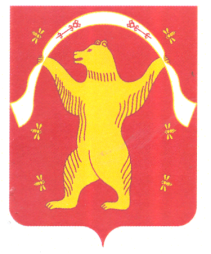 РЕСПУБЛИКА БАШКОРТОСТАНАДМИНИСТРАЦИЯСЕЛЬСКОГО ПОСЕЛЕНИЯИРСАЕВСКИЙ СЕЛЬСОВЕТМУНИЦИПАЛЬНОГО РАЙОНАМИШКИНСКИЙ РАЙОН